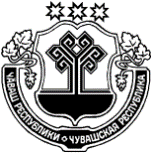 Об утверждении Порядка определения платы за использование земель или земельных участков, находящихся в муниципальной собственности, для возведения гражданами гаражей, являющихся некапитальными сооружениямиВ соответствии с пунктом 2 статьи 39.36-1 Земельного кодекса Российской Федерации, Уставом Шимкусского сельского поселения Янтиковского района Чувашской Республики Собрание депутатов Шимкусского сельского поселения р е ш и л о: 1. Утвердить Порядок определения платы за использование земель или земельных участков, находящихся в муниципальной собственности, для возведения гражданами гаражей, являющихся некапитальными сооружениями, согласно приложению. 2. Настоящее решение вступает в силу после его официального опубликования и распространяется на правоотношения, возникшие после 1 сентября 2021 года.Председатель Собрания депутатовШимкусского сельского поселения                                              Т.В. ГеоргиеваГлава Шимкусскогосельского поселения                                                                       А.В. ТрофимовПриложение 
 к   решению   Собрания    депутатов    Шимкусского сельского поселения  от 19.11.2021г. № 20/3ПОРЯДОКопределения платы за использование земель или земельных участков, находящихся в муниципальной собственности, для возведения гражданами гаражей, являющихся некапитальными сооружениями1. Настоящий Порядок определения платы за использование земель или земельных участков, находящихся в муниципальной собственности, для возведения гражданами гаражей, являющихся некапитальными сооружениями (далее – Порядок), регламентирует процедуру определения размера платы за использование земель или земельных участков, находящихся в муниципальной собственности, в целях возведения гражданами гаражей, являющихся некапитальными сооружениями.2. Действие настоящего Порядка не распространяется на использование земель или земельных участков, находящихся в муниципальной собственности, для стоянки технических или других средств передвижения инвалидов вблизи их места жительства.3. Органом местного самоуправления, уполномоченным на расчет платы за использование земель или земельных участков, находящихся в муниципальной собственности, для возведения гражданами гаражей, являющихся некапитальными сооружениями, является администрация Шимкусского сельского поселения Янтиковского района Чувашской Республики.4. Решение о выдаче или об отказе в выдаче разрешения на использование земель или земельных участков, находящихся в муниципальной собственности, для возведения гражданами гаражей, являющихся некапитальными сооружениями, принимается уполномоченным органом в сроки, установленные административным регламентом по предоставлению муниципальной услуги «Предоставление земельных участков, находящихся в муниципальной собственности, на торгах». В случае принятия решения о выдаче разрешения, к разрешению прикладывается квитанция об оплате размещения объекта.5. Если иное не установлено законодательством Российской Федерации, законодательством Чувашской Республики, определение размера платы за использование земель или земельных участков, находящихся в муниципальной собственности, для возведения гражданами гаражей, являющихся некапитальными сооружениями, осуществляется по формуле: РРпл = Апл / 12xМ, где:РРпл - размер платы за использование земель или земельных участков;          Апл - размер годовой арендной платы, рассчитанный в соответствии с частью 2 Правила определения размера платы по соглашению об установлении сервитута в отношении земельных участков, находящихся в муниципальной собственности Шимкусского сельского поселения Янтиковского района Чувашской Республики, утверждённого постановлением администрации Шимкусского сельского поселения «Об утверждении Правил определения размера платы по соглашению об установлении сервитута в отношении земельных участков, находящихся в муниципальной собственности  Шимкусского  сельского поселения Янтиковского района Чувашской Республики» от 13.05.2015 № 36;М - количество месяцев, на которое выдается разрешение на использование земель или земельных участков.Оплата использования земель или земельных участков производится единовременно в течение 30 календарных дней с момента выдачи разрешения либо с момента получения уведомления от уполномоченного органа о необходимости произвести оплату стоимости получения разрешения. Расчет размера платы за использование земельных участков, находящихся в собственности Шимкусского сельского поселения, осуществляется администрацией Шимкусского сельского поселения. В случае досрочного прекращения действия разрешения внесенная за него плата не подлежит возврату.ЧУВАШСКАЯ РЕСПУБЛИКАЯНТИКОВСКИЙ РАЙОНЧĂВАШ РЕСПУБЛИКИТĂВАЙ РАЙОНĚЧУВАШСКАЯ РЕСПУБЛИКАЯНТИКОВСКИЙ РАЙОНТУРИКАС ТУШКИЛ ЯЛ ПОСЕЛЕНИЙĚН ДЕПУТАТСЕН ПУХĂВĚЙЫШĂНУ19 ноябрь 2021 ç. 20/3 №Турикас Тушкил ялěСОБРАНИЕ ДЕПУТАТОВ ШИМКУССКОГО СЕЛЬСКОГО ПОСЕЛЕНИЯРЕШЕНИЕ19 ноября 2021 г. № 20/3село ШимкусыТУРИКАС ТУШКИЛ ЯЛ ПОСЕЛЕНИЙĚН ДЕПУТАТСЕН ПУХĂВĚЙЫШĂНУ19 ноябрь 2021 ç. 20/3 №Турикас Тушкил ялě